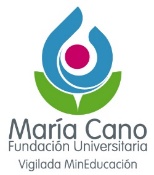 NOMBRE DEL ESTUDIANTEPrograma de Formación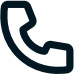 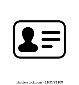 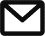 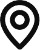 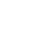 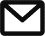 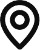 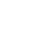    Perfil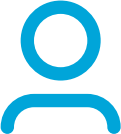 .  Logros y Reconocimientos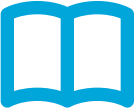  Idiomas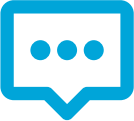   Educación Conocimientos Ofimáticos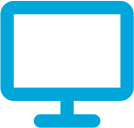 Competencias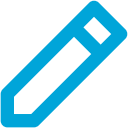   Actividades Extracurriculares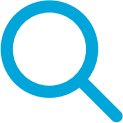   Otros Cursos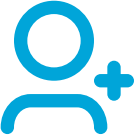   Referencias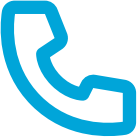 